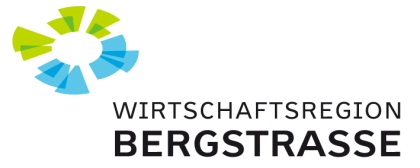 Profilerstellung für Energieberater des Netzwerkes Bergstraße FirmendatenFirmenbezeichnung:	Titel/Akad. Grad:	Vorname:	Nachname:	Straße:	PLZ / Ort:	Telefon:	Mobiltelefon:	Fax: 	E-Mail:	Homepage:	Ausbildung und weitere Qualifikationen/Zulassungen in der Energieberatung:(Bitte tragen Sie hier Ihre Ausbildung und die im Bereich Energie erworbenen Zusatz-Qualifikationen ein, z. B. Architekt, Gebäudeenergieberater HWK, Energiewirt)Berechtigung für Förderprogramme (Dena Energie-Effizienzexperte):(Bitte kreuzen Sie hier alle Leistungen an, zu denen Sie unter www.energie-effizienz-experte.de berechtigt sind)1. Wohngebäude: Vor-Ort-Energieberatung (BAFA)	Bundesförderung für effiziente Gebäude – Wohngebäude: Effizienzhaus (KfW)		 Einzelmaßnahmen: Wärmedämmung	 Fenster u. Türen	 Heizung	 Lüftung Denkmal2. Nichtwohngebäude: Energieaudit	 Energieberatung	 Contracting-Orientierungsberatung Bundesförderung für Energieeffizienz in der WirtschaftBundesförderung für effiziente Gebäude – Nichtwohngebäude: Effizienzgebäude (KfW)	 Einzelmaßnahmen: Wärmedämmung   Fenster/Türen   Lüftung/Klima   Wärme/Kälte   Beleuchtung  DenkmalMitglied bei folgenden Institutionen (Verband/Kammer/Netzwerk): (Bitte tragen Sie hier Ihre Zugehörigkeit zu Institutionen ein, z. B. Handwerkskammer, Ingenieurkammer etc.)Sonstiges:
(Bitte tragen Sie hier ein, seit wann Sie als Energieberater tätig sind, ob Sie selbstständig tätig sind etc.)Dienstleistungsangebot im Bereich Energieberatung/-planung:(Bitte tragen Sie hier Ihre angebotenen Dienstleistungen ein, z. B. Energieausweis Wohn-/Nichtwohngebäude, Baubegleitung, Thermografie-Gutachten, Vor-Ort-Beratung etc.)Spezialgebiete:(Bitte tragen Sie hier Ihre Spezialgebiete ein, z. B. Sanierung denkmalgeschützter Gebäude, Energiemanagement bei kommunalen Gebäuden etc.)Referenzen:(Bitte tragen Sie hier Ihre Referenzen ein, z. B. erstellte Klimaschutz-Konzepte, sanierte Gebäude, dena-Datenbank etc.)  Ich bin damit einverstanden, dass meine personenbezogenen Daten zum Zweck der internen Datenverarbeitung von der Wirtschaftsförderung Bergstraße GmbH elektronisch gespeichert werden. 
Die Wirtschaftsförderung Bergstraße GmbH gewährleistet, dass die personenbezogenen Daten entsprechend der in der Datenschutzerklärung genannten Bestimmungen behandelt werden. Das Einverständnis kann ich jederzeit widerrufen. Ein Widerruf kann per E-Mail oder per Post erfolgen.  Hiermit bestätige ich die Richtigkeit meiner Angaben und stimme der Veröffentlichung der Daten auf der Homepage der Energieagentur Bergstraße / Wirtschaftsförderung Bergstraße GmbH zu.Datum:      